ANEX0 VI. CONDICIONES PARA EL REPOSITORIO DE LA BIBLIOTECA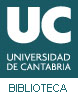 Condiciones para el archivo digital en el Repositorio UCrea y consulta en línea del  trabajo académico de la Facultad de Educación/ Máster en Aprendizaje y Enseñanza de Segundas LenguasD./Dña.  ______________________________________________________________________, con DNI nº _________________, como autor/a,  y  D./Dña. _______________________________________________________________________________, con DNI nº  __________________, como__________________ del trabajo___________________________________________con título______________________________________ __________________________________________________________________________________________Autorizan a la Universidad de Cantabria a incluir dicho trabajo en el Repositorio UCrea para su consulta y difusión en línea, con fines exclusivamente académicos y de investigación, e igualmente la transformación necesaria para permitir el archivo y adaptación que precise el mismo para su publicación y                                                                                                [Márquese la opción elegida]Permitir el acceso abierto al texto completo (Recomendado) bajo licencia Creative   Commons Reconocimiento-NoComercial- SinObraDerivada 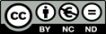                              Permitir el acceso al texto completo exclusivamente a la comunidad universitariaSe garantizará la confidencialidad o el embargo temporal en los casos de trabajos susceptibles de explotación comercial, patente, acuerdo con empresa o similar. Si es éste el caso, indique  un periodo de embargo de _____ años [máximo de 5 años]La Universidad de Cantabria no asume responsabilidad en relación con terceros en cuanto al contenido y titularidad del trabajo.Santander, a____ de ______________de 2 _____Fdo.__________________________                                      Fdo. _________________________